Мини - ОГЭНайдите значения выражения.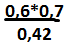  Выполните преобразование (у+4)2
1.  у2+16                              2.  у2+4у+16
3.  у2+8у+16                        4.  у+8у+16В какое из следующих выражений можно преобразовать дробь  (а6)2:а4 ?                            1)                      2)                3) а6                 4) а2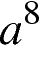 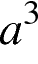 Решите уравнение       (х+7)(х-12)=0.Установите соответствие между формулами                                    А) (а+в)2              Б.) а2- в2              В) (а-в)2(а-в)(а+в)  а2-2ав+в2а2+2ав+в2Ответ укажите в виде последовательности цифр без пробелов и запятых в указанном порядке По какой формуле можно рассчитать скорость автомобиля (в км/ч), если за t ч он проезжает S км.Решите уравнение  -4х=16 На каком из рисунков изображены смежные углы?                 1                           2                             3                        4Дано: , МО=ОК  . Найти: .                                                  о                 М                                              К                   КВыразите  х  через  у     х+3у=6АБВ